СУМСЬКА МІСЬКА РАДАVIІ СКЛИКАННЯ          СЕСІЯРІШЕННЯНа виконання розпорядження Кабінету Міністрів України                                      від 05 липня 2019 року № 492-р «Про внесення змін до переліку інвестиційних програм і проектів регіонального розвитку, що можуть реалізовуватися                     у 2019 році за рахунок коштів державного фонду регіонального розвитку, в тому числі тих, що фінансуються з метою погашення кредиторської заборгованості, зареєстрованої органами Державної казначейської служби станом на 1 січня 2019 року», керуючись статтею 25 Закону України «Про місцеве самоврядування в Україні», Сумська міська радаВИРІШИЛА:1. Внести зміни до рішення Сумської міської ради від 19 грудня          2018 року № 4330-МР «Про Програму охорони навколишнього природного середовища м. Суми на 2019-2021 роки» (зі змінами), а саме:1.1. Підпункт 8 пункту 1.1. «Паспорт Програми» розділу 1. «Загальна характеристика Програми» додатку до рішення викласти в редакції: 1.2. Пункт 1.2. «Ресурсне забезпечення Програми» розділу 1. «Загальна характеристика Програми» додатку до рішення викласти в редакції:                                                                                                                тис. грн.	1.3. Пункти 6 завдання «Зниження рівня забруднення водних ресурсів» розділу 2 «Напрями діяльності, завдання та заходи Програми у сфері охорони та раціонального використання водних ресурсів» додатку 1 до Програми охорони навколишнього природного середовища м. Суми на 2019-2021 роки викласти в редакції:1.4. У колонках 3, 5, 6 рядка «Всього на виконання програми»                додатку 2 «Перелік завдань Програми охорони навколишнього природного середовища м. Суми на 2019-2021 роки», додатку 3 «Результативні показники виконання заходів Програми охорони навколишнього природного середовища м. Суми на 2019-2021 роки» до Програми охорони навколишнього природного середовища м. Суми на 2019-2021 роки цифри «88 956,8», «43 740,3», «45 216,5» замінити на цифри «97 728,6», «42 512,1», «55 216,5» відповідно.1.5. Завдання 2. «Зниження рівня забруднення водних ресурсів»               додатку 2 «Перелік завдань Програми охорони навколишнього природного середовища м. Суми на 2019-2021 роки» до Програми охорони навколишнього природного середовища м. Суми на 2019-2021 роки викласти в редакції:тис. грн.1.6. У колонках 3, 5, 6 рядка «Завдання 2. Зниження рівня забруднення водних ресурсів» додатку 3 «Результативні показники виконання заходів Програми охорони навколишнього природного середовища м. Суми                                    на 2019-2021 роки» до Програми охорони навколишнього природного середовища м. Суми на 2019-2021 роки цифри «67 161,8», «36 495,3», «30 666,5» замінити на цифри «75 933,6», «35 267,1», «40 666,5» відповідно.	1.7. Колонки 3, 5, 6 заходу «Реконструкція каналізаційного самопливного колектору Д-1000 мм по вул. 1-ша Набережна р. Стрілка» м. Суми завдання 2 «Зниження рівня забруднення водних ресурсів» додатку 3 «Результативні показники виконання заходів Програми охорони навколишнього природного середовища м. Суми на 2019-2021 роки» до Програми охорони навколишнього природного середовища м. Суми на 2019-2021 роки викласти в редакції:2. Організацію виконання даного рішення покласти на заступників міського голови з питань діяльності виконавчих органів ради згідно з розподілом обов’язків.Сумський міський голова							  О.М. ЛисенкоВиконавець: Співакова Л.І. Ініціатор розгляду питання: Сумський міський голова Проект рішення підготовлено департаментом фінансів, економіки та інвестицій Сумської міської ради Доповідач: Співакова Л.І.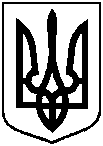  Проектоприлюднено24.07.19, п. 1від                2019 року №          -МРм. СумиПро внесення змін до рішення Сумської міської ради від 19 грудня 2018 року                      № 4330-МР «Про Програму охорони навколишнього природного середовища     м. Суми на 2019-2021 роки» (зі змінами) 8. Загальний обсяг фінансових ресурсів, необхідних для реалізації програми, всього, у тому числі:8.1. коштів міського бюджету, із нихзагального фондуспеціального фонду8.2. коштів державного бюджету 137 911,1 тис. грн. 82 694,6 тис. грн. - 82 694,6 тис. грн. 55 216,5 тис. грн.Обсяг коштів, які пропонується залучити на виконання програмиРокиРокиРокиУсього витрат на виконання програмиОбсяг коштів, які пропонується залучити на виконання програми2019 рік2020 рік2021 рікУсього витрат на виконання програмиОбсяг ресурсів, усього, у тому числі:97 728,634 352,55 830,0137 911,1державний бюджет55 216,50,00,055 216,5обласний бюджет0,00,00,00,0міський бюджет42 512,134 352,55 830,082 694,6кошти небюджетних джерел0,00,00,00,0№з/пПріоритетні завданняЗаходи ПрограмиСтроквиконаннязаходуВиконавціДжерелафінансуванняОрієнтовні обсягифінансування (вартість),тис. грн., у тому числі:за роками, всього/ міський бюджетОрієнтовні обсягифінансування (вартість),тис. грн., у тому числі:за роками, всього/ міський бюджетОчікуванийрезультат6Реконструкція каналізаційного самопливного колектору Д-1000 мм по вул. 1-ша Набережна р. Стрілка м. Суми2019 р.Департамент інфраструктури міста Сумської міської ради,                підрядні організаціїДержавний бюджет, міський бюджет 2019 р.24569,8/12569,824569,8/12569,812000,0 –  державний  бюджетЗабезпечення належного збирання та відведення стічних водЗавдання,КТПКВКМБДжерела фінансуванняРокиРокиРокиРокиРокиРокиРокиРокиРокиРокиРокиВідповідальніВиконавціЗавдання,КТПКВКМБДжерела фінансування20192019201920192020 2020 2020 2020 202120212021ВідповідальніВиконавціЗавдання,КТПКВКМБДжерела фінансуванняОбсяг витрату тому числі у тому числі у тому числі Обсяг витрату тому числі у тому числі у тому числі Обсяг витрату тому числі у тому числі ВідповідальніВиконавціЗавдання,КТПКВКМБДжерела фінансуванняОбсяг витратЗагальний  фондСпеціальний .фондДержавний бюджетОбсяг витратЗагальний фондСпеціальний фондДержавний бюджетОбсяг витратЗагальний .фондСпеціальний фондВідповідальніВиконавці12345678910011121314Завдання 2. Зниження рівня забруднення водних ресурсівКТПКВКМБ 7310КТПКВКМБ 7361КТПКВКМБ 7363Державний бюджет, Міський бюджет 75933,6-35267,140666,523561,2-23561,2----Департамент інфраструктури міста Сумської міської ради, підрядні організації12345678910111213Реконструкція каналізаційного самопливного колектору                             Д-1000 мм по вул. 1-ша Набережна                    р. Стрілка м. Суми, тис. грн.24569,8-12569,812000,0-------Співфінансування інвестиційних проектів, що реалізуються за рахунок коштів державного фонду регіонального розвитку(КТПКВКМБ  – 7361)121736112569,8-12569,8--------Виконання інвестиційних проектів в рамках здійснення заходів щодо соціально-економічного розвитку окремих територій(КТПКВКМБ  – 7363)12173632000,0--2000,0-------Кошти державного фонду регіонального розвитку10000,0--10000,0-------Відповідальний виконавець: Департамент інфраструктури міста Сумської міської ради, підрядні організації  -------Показники виконання:Показник витрат (вхідних ресурсів):Загальна вартість об’єкта, тис.грн. Загальний обсяг фінансування, тис. грн.36282,324569,8-12569,812000,0-------Показник продукту: Кількість об’єктів реконструкції каналізаційної мережі, од.111-------Показник продуктивності (ефективності): Середні витрати на 1 одиницю показника продукту, тис. грн. 24569,812569,812000,0-------Показник результативності (якості): Відсоток виконання заходу, %68----------